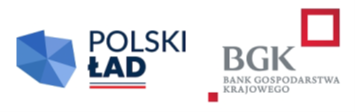 Załącznik Nr 4a do SWZWZÓR OŚWIADCZENIA PODMIOTU UDOSTĘPNIAJĄCEGO ZASOBY SKŁADANEGO NA PODSTAWIE ART. 125 UST. 1 PZPDANE DOTYCZĄCE ZAMAWIAJĄCEGOGmina Mietków zwana dalej „Zamawiającym”ul. Kolejowa 35, 55-081 Mietków NIP: 913-10-25-850, REGON: 931935098,Nr telefonu +48 (71) 316 -81-13Poczta elektroniczna [e-mail]: urzad@mietkow.pl PODMIOT UDOSTĘPNIAJĄCY ZASOBY:…………………………………………………..…..……………………………………………………………..…..……………………………………………………………..…..…………(pełna nazwa/firma, adres, w zależności od podmiotu: NIP/PESEL, KRS/CEIDG)reprezentowany przez:…………………………………………………..…..……………………………………………………………..…..………… (imię, nazwisko, stanowisko/podstawa do reprezentacji)OŚWIADCZENIA PODMIOTU UDOSTĘPNIAJĄCEGO ZASOBYUWZGLĘDNIAJĄCE PRZESŁANKI WYKLUCZENIA WSKAZANE W USTAWIE PRAWO ZAMÓWIEŃ PUBLICZNYCH I USTAWIE o szczególnych rozwiązaniach w zakresie przeciwdziałania wspieraniu agresji na Ukrainę oraz służących ochronie bezpieczeństwa narodowegoSKŁADANE NA PODSTAWIE ART. 125 UST. 1 USTAWY PZP Na potrzeby postępowania o udzielenie zamówienia publicznego którego przedmiotem jest zadanie pn.: „Modernizacja opraw oświetlenia dróg w Gminie Mietków”, prowadzonego przez Gminę Mietków, oświadczam, co następuje:OŚWIADCZENIA DOTYCZĄCE PODSTAW WYKLUCZENIA:Oświadczam, że nie podlegam wykluczeniu z postępowania na podstawie art. 108 ust. 1 ustawy Pzp.Oświadczam, że zachodzą w stosunku do mnie podstawy wykluczenia z postępowania na podstawie art. …………. ustawy Pzp. Jednocześnie oświadczam, że w związku z ww. okolicznością, na podstawie art. 110 ust. 2 ustawy Pzp podjąłem następujące środki naprawcze i zapobiegawcze: ……………………………………………..………….…………..………………………………………………………………………………..Oświadczam, że nie zachodzą w stosunku do mnie przesłanki wykluczenia z postępowania na podstawie art.  7 ust. 1 ustawy z dnia 13 kwietnia 2022 r. o szczególnych rozwiązaniach w zakresie przeciwdziałania wspieraniu agresji na Ukrainę oraz służących ochronie bezpieczeństwa narodowego (Dz. U. poz. 835).OŚWIADCZENIE DOTYCZĄCE WARUNKÓW UDZIAŁU W POSTĘPOWANIU:Oświadczam, że podmiot, w imieniu którego składane jest oświadczenie spełnia warunki udziału w postępowaniu określone przez Zamawiającego w rozdziale VII Specyfikacji Warunków Zamówienia w zakresie warunku wskazanego w (zaznaczyć, jeśli spełnia):pkt. 4OŚWIADCZENIE DOTYCZĄCE PODANYCH INFORMACJI:Oświadczam, że wszystkie informacje podane w powyższych oświadczeniach są aktualne i zgodne z prawdą oraz zostały przedstawione z pełną świadomością konsekwencji wprowadzenia zamawiającego w błąd przy przedstawianiu informacji.INFORMACJA DOTYCZĄCA DOSTĘPU DO PODMIOTOWYCH ŚRODKÓW DOWODOWYCH:Wskazuję następujące podmiotowe środki dowodowe, które można uzyskać za pomocą bezpłatnych i ogólnodostępnych baz danych, oraz dane umożliwiające dostęp do tych środków: …………………………………………………………………………………………………………………………………………………………..(wskazać podmiotowy środek dowodowy, adres internetowy, wydający urząd lub organ, dokładne dane referencyjne dokumentacji).